「はばたきファイル」は、A4版サイズです。A4版のファイルに入れてご活用ください。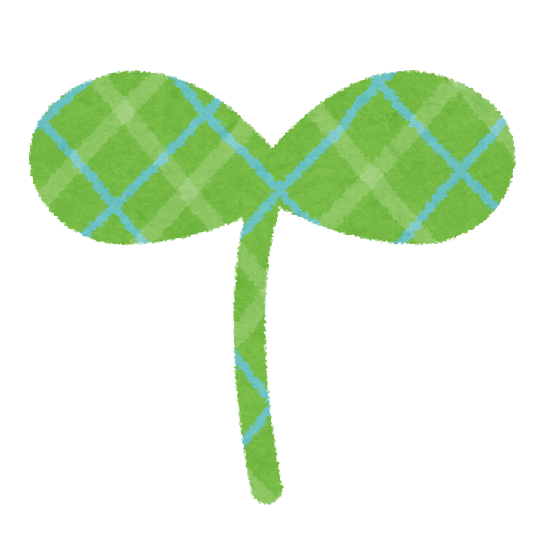 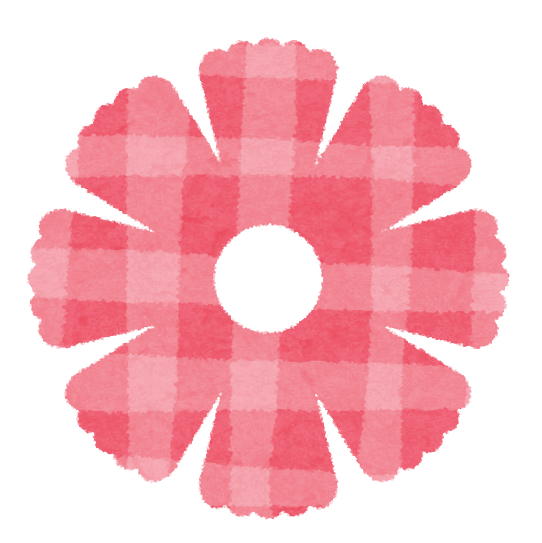 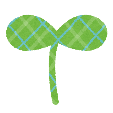 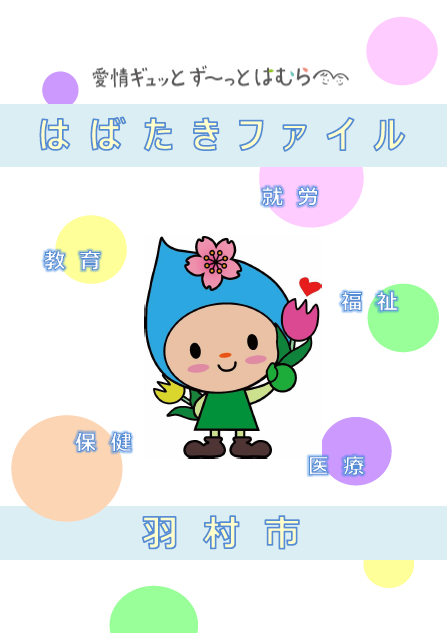 「はばたきファイル」は、A4版サイズです。A4版のファイルに入れてご活用ください。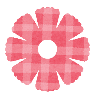 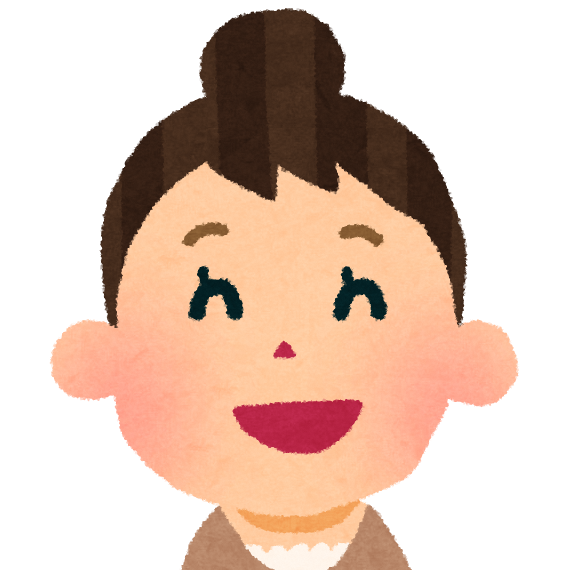 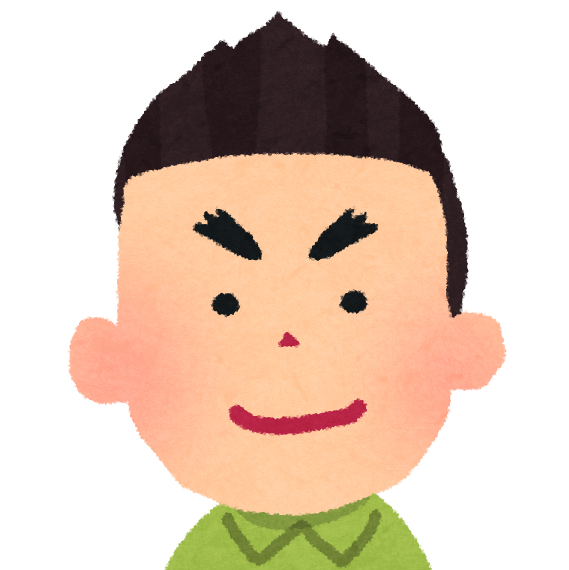 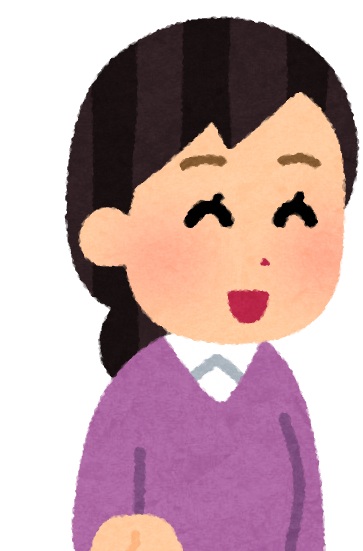 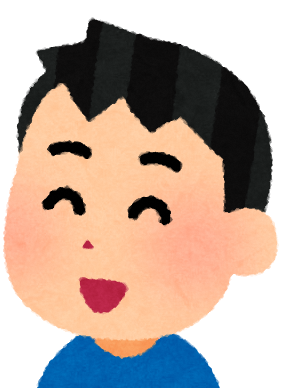 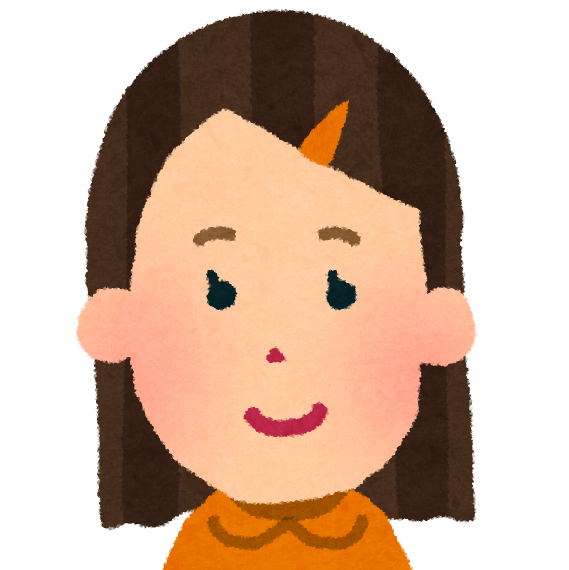 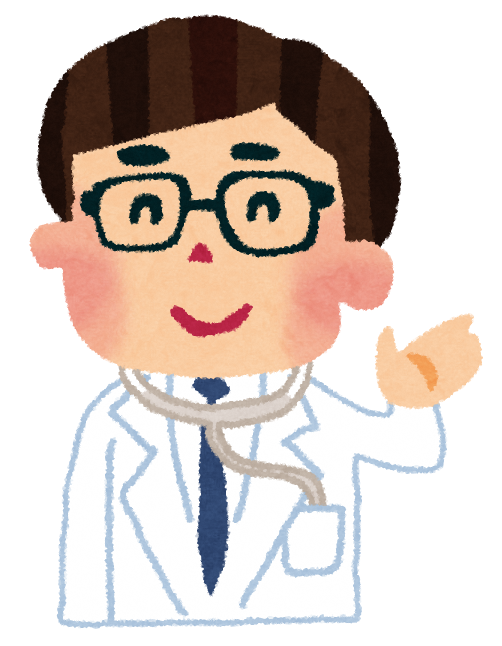 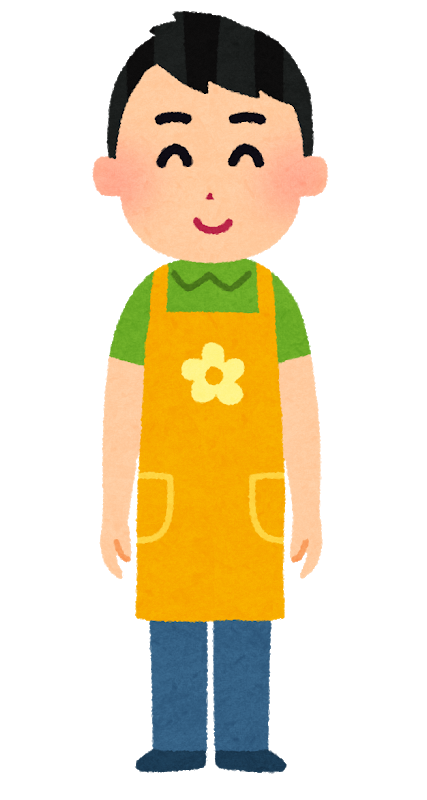 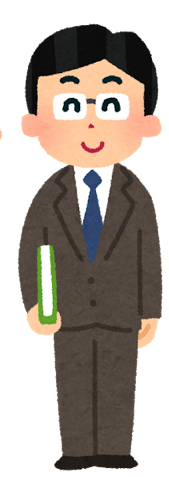 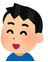 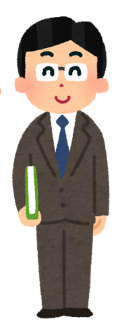 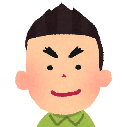 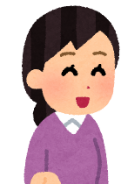 